Неделя «РАВНОПРАВИЯ»Областная неделя правовых знаний «Равноправие» приуроченная к значимым датам: 10 декабря «Всемирный день прав человека» и 12 декабря «День Конституции Российской Федерации».Неделя под девизом «РАВНОПРАВИЕ» прошла в МБОУ «Тельминская СОШ» 8 декабря по 15 декабря 2017.Вся неделя была насыщена мероприятиями. Главным мероприятием для нашей школы было проведение выездной комиссии по делам несовершеннолетних и защите их прав Усольского района. Специалисты района проводили классные часы на правовые темы.Вторым значимым мероприятием было проведение «Правового турнира» среди старшеклассников. Правовой турнир был ознаменован театрализованным открытием «Истоки права» любезно подготовленным волонтерами 10 класса: Ерофеевой Юлией, Агневым Даниилом, Рудаковым Александром, Алексеевым Григорием, Дубовой Кристиной.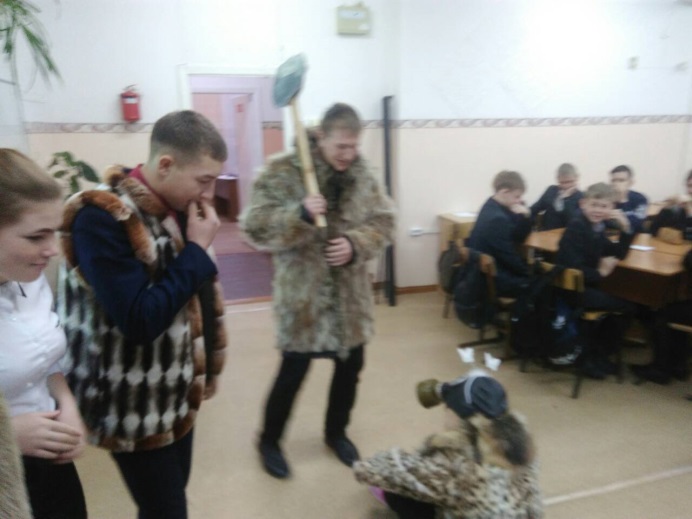 